Variabilní symbol:Variabilní symbol:Variabilní symbol:Variabilní symbol:Variabilní symbol:Variabilní symbol:Variabilní symbol:Variabilní symbol:Variabilní symbol:Variabilní symbol:Variabilní symbol:Variabilní symbol:Variabilní symbol:Variabilní symbol:Variabilní symbol:Variabilní symbol:50003DodavatelDodavatelDodavatelIČ71294511DIČDodací listDodací listDodací list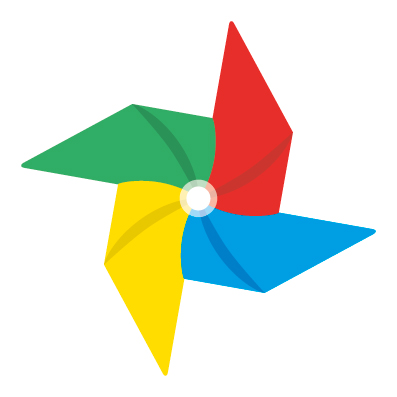 Dům dětí a mládeže Větrník, Liberec,Dům dětí a mládeže Větrník, Liberec,Dům dětí a mládeže Větrník, Liberec,Dům dětí a mládeže Větrník, Liberec,Dům dětí a mládeže Větrník, Liberec,Konstantní symbolKonstantní symbolKonstantní symbol030803080308příspěvková organizacepříspěvková organizacepříspěvková organizacepříspěvková organizacepříspěvková organizaceSmlouva-objednávkaSmlouva-objednávkaSmlouva-objednávka01/2017_OLD01/2017_OLD01/2017_OLDRiegrova 1278/16Riegrova 1278/16Riegrova 1278/16Riegrova 1278/16Riegrova 1278/16OdběratelOdběratelIČ46744134DIČ460 01  Liberec I - Staré Město460 01  Liberec I - Staré Město460 01  Liberec I - Staré Město460 01  Liberec I - Staré Město460 01  Liberec I - Staré MěstoKruh přátel Severáčku z.s.Kruh přátel Severáčku z.s.Kruh přátel Severáčku z.s.Kruh přátel Severáčku z.s.Kruh přátel Severáčku z.s.Kruh přátel Severáčku z.s.Kruh přátel Severáčku z.s.Kruh přátel Severáčku z.s.Bankovní spojeníBankovní spojeníFrýdlantská 1359/19Frýdlantská 1359/19Frýdlantská 1359/19Frýdlantská 1359/19Frýdlantská 1359/19Frýdlantská 1359/19Frýdlantská 1359/19Frýdlantská 1359/19Číslo účtuČíslo účtu2901055622/20102901055622/20102901055622/20102901055622/20102901055622/2010Liberec I-Staré MěstoLiberec I-Staré MěstoLiberec I-Staré MěstoLiberec I-Staré MěstoLiberec I-Staré MěstoLiberec I-Staré MěstoLiberec I-Staré MěstoLiberec I-Staré MěstoIBANIBAN460 01  Liberec460 01  Liberec460 01  Liberec460 01  Liberec460 01  Liberec460 01  Liberec460 01  Liberec460 01  LiberecSWIFTSWIFTČeská republikaČeská republikaČeská republikaČeská republikaČeská republikaČeská republikaČeská republikaČeská republikaDatum splatnostiDatum splatnostiDatum splatnostiDatum splatnostiDatum splatnosti07.02.201707.02.2017PříjemcePříjemceForma úhradyForma úhradyForma úhradyForma úhradyForma úhradyBankovním převodemBankovním převodemStřediskoStřediskoDatum vystavení fakturyDatum vystavení fakturyDatum vystavení fakturyDatum vystavení fakturyDatum vystavení faktury24.01.201724.01.2017SpecifikaceMnožstvíMJCena/MJCenaFakturujeme Vám pobyt v naší ubytovně v Oldřichově v HájíchFakturujeme Vám pobyt v naší ubytovně v Oldřichově v Hájíchv termínu od 19. 1. do 22. 1. 2017v termínu od 19. 1. do 22. 1. 2017Nocležné (3 noci)Nocležné (3 noci)119 290,0019 290,0019 290,00stravné plná penze bez svačinstravné plná penze bez svačin120 775,0020 775,0020 775,00Faktura celkem: CZKFaktura celkem: CZKFaktura celkem: CZKFaktura celkem: CZK40 065,0040 065,00Zálohy vyúčtované na faktuře:Zálohy vyúčtované na faktuře:Zálohy vyúčtované na faktuře:Zálohy vyúčtované na faktuře:Zálohy vyúčtované na faktuře:Zálohy vyúčtované na faktuře:zálohová faktura číslo:52001fakturovaná částka:fakturovaná částka:fakturovaná částka:20 000,0020 000,00datum platby:06.01.2017zaplacená částka:zaplacená částka:0,00Přijaté zálohy: CZKPřijaté zálohy: CZKPřijaté zálohy: CZKPřijaté zálohy: CZKPřijaté zálohy: CZKPřijaté zálohy: CZKPřijaté zálohy: CZK20 000,0020 000,00Celková částka k úhradě: CZKCelková částka k úhradě: CZKCelková částka k úhradě: CZKCelková částka k úhradě: CZKCelková částka k úhradě: CZKCelková částka k úhradě: CZK20 065,0020 065,00